Результаты анкетирования 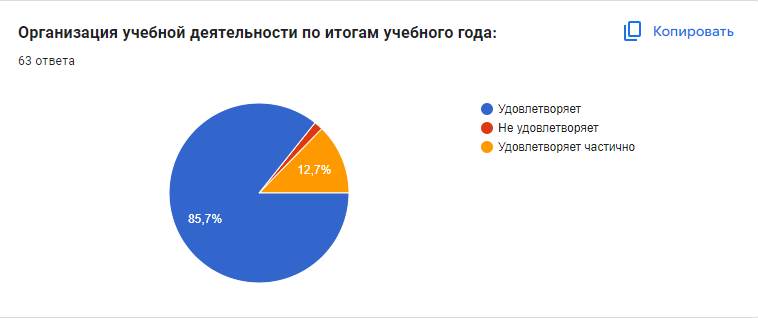 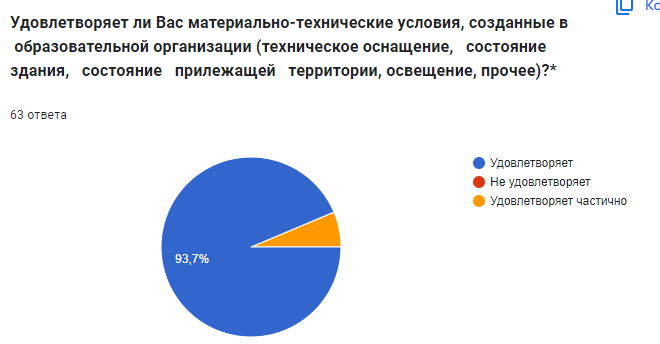 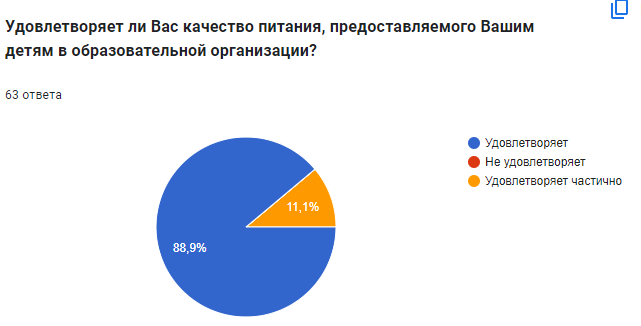 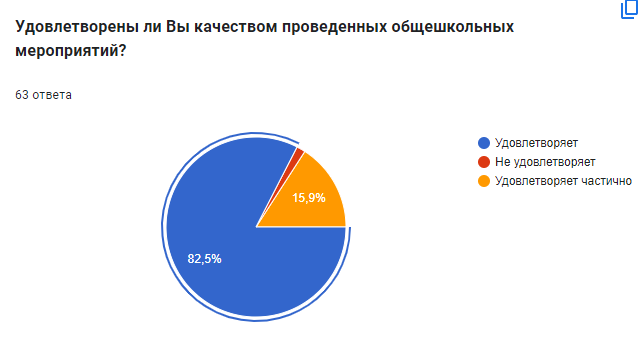 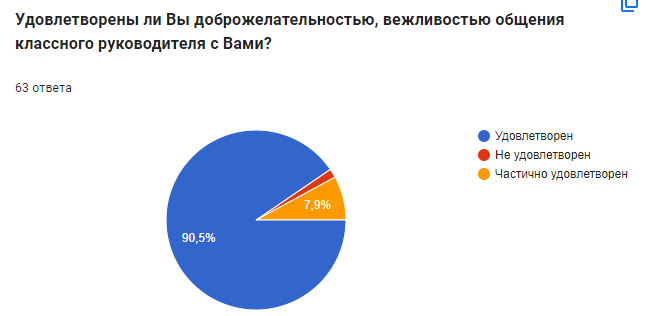 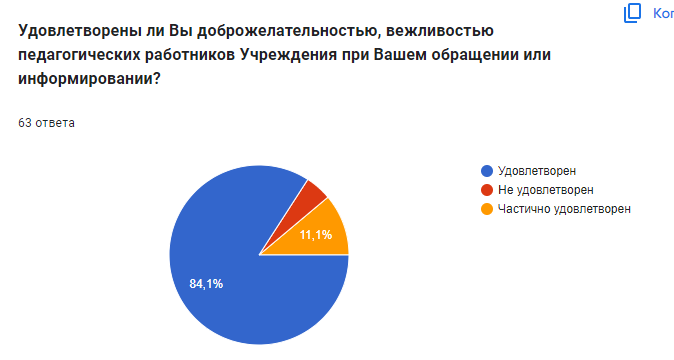 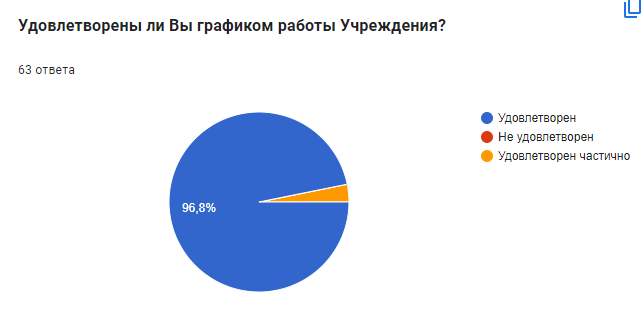 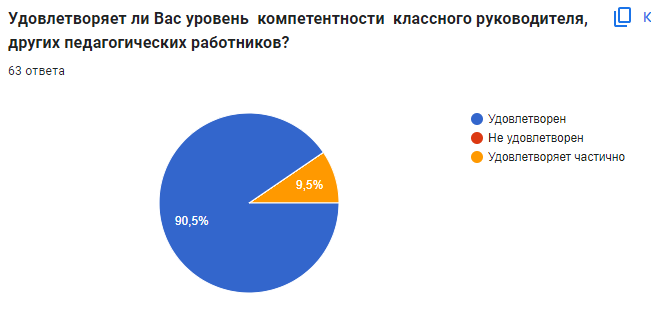 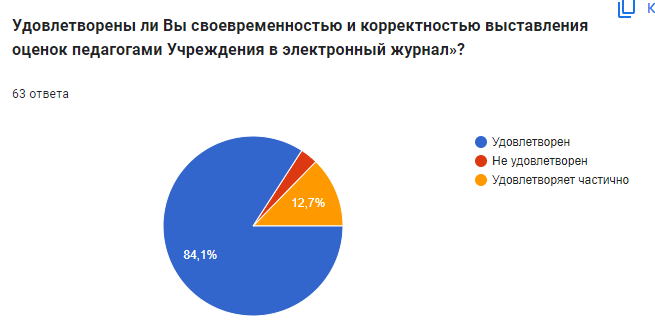 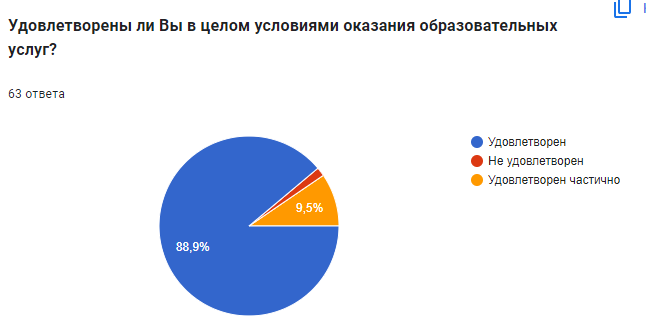 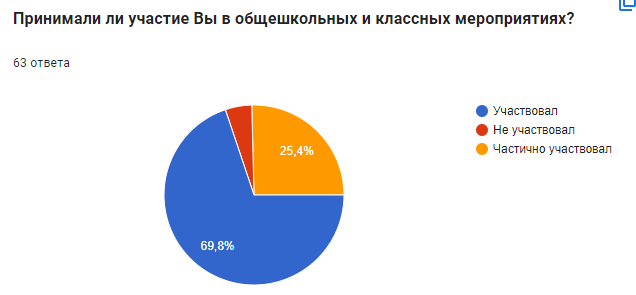 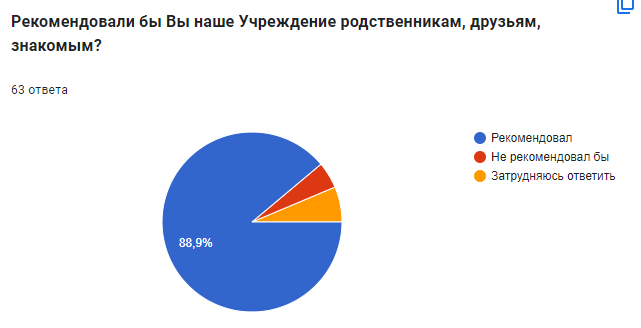 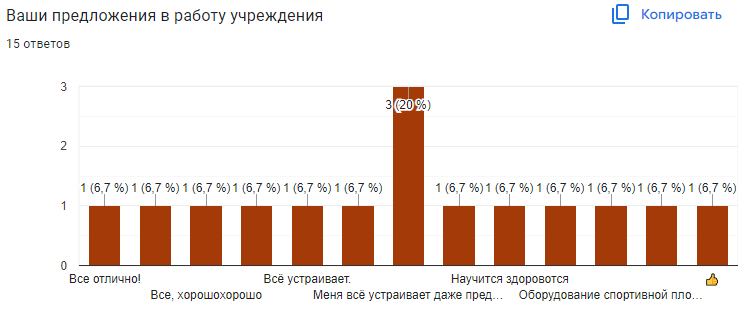 